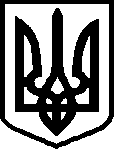 ВОРОЖБЯНСЬКА МІСЬКА РАДАВОРОЖБЯНСЬКА ГІМНАЗІЯ № 4ВОРОЖБЯНСЬКОЇ МІСЬКОЇ РАДИ СУМСЬКОЇ ОБЛАСТІН А К А З01.06.2023                                    м. Ворожба                                           № 32-оПро результати рівня навчальних досягнень учнів 1-9 класів за ІІ семестр 2022/2023 навчального рокуЗгідно з планом роботи гімназії з метою вивчення знань, умінь і навичок учнів та стану викладання предметів за І семестр 2022/2023     навчального року було здійснено  аналіз навчальних досягнень учнів 1-9-х класів.     	ІІ семестр 2022/2023 н.р.  1-4 класів - 27 учнів. З метою якісного оцінювання навчальних досягнень учнів та для забезпечення оптимальної організації виконання діагностувальних робіт учителі фіксують всі види перевірок та здійснюють їх оцінювання в журналі відповідно до методичних рекомендацій 2022/2023н.р. У 1-4 класах відповідно до Державного стандарту початкової освіти здійснювалося формувальне та підсумкове оцінювання. Під час оцінювання визначався рівень сформованості кожного загального навчального результату, визначеного Державним стандартом початкової освіти, у відповідності до логіки та послідовності його формування згідно навчальною програмою. Кількість письмових та усних діагностувальних робіт відповідає вимогам наказу МОН України від 13.07.2021 №813 «Про затвердження методичних рекомендацій щодо оцінювання результатів навчання учнів 1-4 класів закладів загальної середньої освіти». При оцінюванні навчальних досягнень учнів 1-4 класів педагогами використовувався інструментарій для формувального оцінювання. У початковій школі за рішенням педради і за вимогами НУШ для оцінення навчальних досягнень учнів 1-4 класів використовувалася вербальна оцінка. У свідоцтві досягнень зафіксована розгорнута інформація про сформованість наскрізних умінь та характеристик результатів навчання. Аналізуючи результати навчальних досягнень слід відмітити, що адміністрацією закладу освіти особлива увага зверталася на об’єктивність оцінювання знань, умінь учнів, якісний показник успішності учнів 1-4 класів.  Для учнів 5-х класів, за рішенням педради, було застосовуване бальне оцінювання.        Якість навчальних досягнень учнів 5-9 класів гімназії становить 70,8%. Середній бал 7,7. Найвищий показник навчальних досягнень мають учні 9 класу – 8,8 балів та учні 7 класу – 8 бали. Найнижчий  мають учні 8 класу – 7,1.        Високий рівень навчальних досягнень мають 11 учнів (25,6%), що менше на 0,6% порівняно з І семестром навчального року; на достатньому  рівні навчаються 12 (27,9%), що на 5,4% менше ніж І семестру року; середній рівень навчальних досягнень має 20 учнів (46,5%), що на 6,5 % більше І семестру року; початковий рівень мають 0%.       Отже можна зробити висновок, що якість навчальних досягнень за підсумками ІІ семестру 2022/2023 навчального року у 5-9 класах становить 70,8%, що на 0,7% більше ніж за І семестр 2022/2023 навчального року.	Проаналізувавши успішність по 5-9 класах, слід відзначити що середній бал класу  становить:  5 – 7,3;  6 – 7,4;  7 – 8;  8 – 7,1 ; 9 – 8,8.Якість знань та рівень успішності учнів 5-9 класів  у ІІ семестрі / рік  2022/2023 н.р.Успішність учнів 5 – 9 класів за ІІ семестр 2022/2023 н.р.	Протягом ІІ семестру  2022/2023 н. р.  вчителями гімназії  були проведені такі види роботи: індивідуальні бесіди з учнями та їх батьками, додаткові заняття із предметів, виконання індивідуальних завдань учнями. Питання навчальних досягнень учнів розглядалися на нараді при директорові, на засіданнях педагогічної ради, де з’ясовувалися причини прогалин знань деяких учнів з базових дисциплін. Серед них були названі такі, як недостатньо розвинута система робота з учнями, які пропускають заняття з поважних причин, недостатній зв'язок із батьками, несвоєчасне повідомлення батьків про рівень успішності дітей через Google-class. На підставі вищезазначеногоНАКАЗУЮ:1.	Класним  керівникам  1-9  класів, обговорити  стан  навчання  та  поведінки  учнів  за ІІ семестр та за 2022/2023 навчальний рік  на  класних  батьківських  зборах  з  участю  учнів (в режимі онлайн).  до  31.05.20232.	Оголосити  подяку  учням, які  приймали участь у конкурсах.	3.	Класним  керівникам, у  зв’язку  з  низьким  рівнем  досягнень  учнів, вивчити  причини  неуспішності  у  навчанні, довести  результати  досліджень  до  вчителів  та  батьків, розробити  систему  заходів  по  взаємодії  школи  та  сім’ї  для  покращення  результатів на наступний навчальний рік. Результати  роботи  по  даному  пункту  наказу  розглянути  на  нараді  при  директорі.  		4.	Заступнику  директора з навчально-виховної  роботи  Фонарьовій А.С.:1)	Через  систему  методичної  роботи  систематично  підвищувати  професійну  компетентність  педагогів, спрямовувати  її  на  надання  практичної  допомоги  учителям  через  пропаганду  надбань  педагогічної  науки  та  практики  вивчення  досвіду  роботи  вчителів  гімназії, інших  регіонів  України  та  раціональне  його  впровадження, пропаганду  і  використання.       Постійно2)	Спланувати  та  контролювати  проведення   відкритих  уроків  учителями  гімназії, звертаючи  особливу  увагу  на  тих, хто  атестується.Протягом 2023/2024 н.р.5. Педагогічному  колективу  спрямувати  свої  зусилля  на  підвищення  ефективності  навчально-виховного  процесу на 2023/2024 н.р.  Протягом 2023/2024 н.р.6.	Директору гімназії здійснювати вдосконалення  системи  управління, контролю  за  чіткістю  роботи  всіх  її  працівників  в  умовах  реформування  освіти, ведення  системного  аналізу  результатів  педагогічної  праці  в  цілому  та  кожного  його  члена  зокрема.                                                                                                                    Постійно7.	Контроль  за  виконанням даного  наказу  залишаю за собою.Директор                                                               Ольга МІРОШНИЧЕНКОЗ наказом ознайомлені:_____________________ Аліна ФОНАРЬОВА1.Було учнів на ІІ семестр702.Прибуло за семестр 23.Вибуло04.Учнів на кінець семестру705.Не атестовано0КласКількість учнівЯкість знаньЯкість знаньКількість учнів,Кількість учнів,Кількість учнів,Кількість учнів,Успішність   учнівУспішність   учнівКласКількість учнівКількість учнів, які маютьДостатній  і високий рівень знань%які мають тільки високий рівень знань (відмінники)%які мають хоча б з одного предмету початков ий рівеньзнань%Кількість учнів,які мають середній+ достатній+ високий рівень знань%511545,5218,20011100613538,5215,40013100613744,2215,4001310079666, 7333,300910079777,8333,30091008425025000410096583,3233,3006100Усього432359,51125,60043100Усього432660,51125,60043100Назва предмета5 кл6 кл7 кл8 кл9 клУкраїнська мова777,979Українська літ.77,18,479,3Англійська мова777,878,2Зарубіжна література6,97,27,978,5Історія Україна6,9-7,87,38,5Всесвітня історія  -7,37,87,38,5Правознавство----8,5Музичне мистецтв7,87,9--Образ. мистецтво8,29--Мистецтво---710,5Математика  7,16,8--Алгебра--7,878,5Геометрія--7,678,5Інтегрований курс «Пізнаємо природу»6,9----Біологія -6,87,978,5Географія-7,27,87,38,5Фізика--7,978,5Трудове навчання7,98,67,39,2Інформатика7,27,38,278,3Основи здоров’я-7,687,38,8Фізична культура8,87,87,7710Технології7,8----Хімія--7,67,38,5Інтегрований курс «Мистецтво»7,5----Культура добросусідства7----Інтегрований курс «Здоров’я, безпека та добробут»7,6----Середній бал по класу7,37,487,18,8